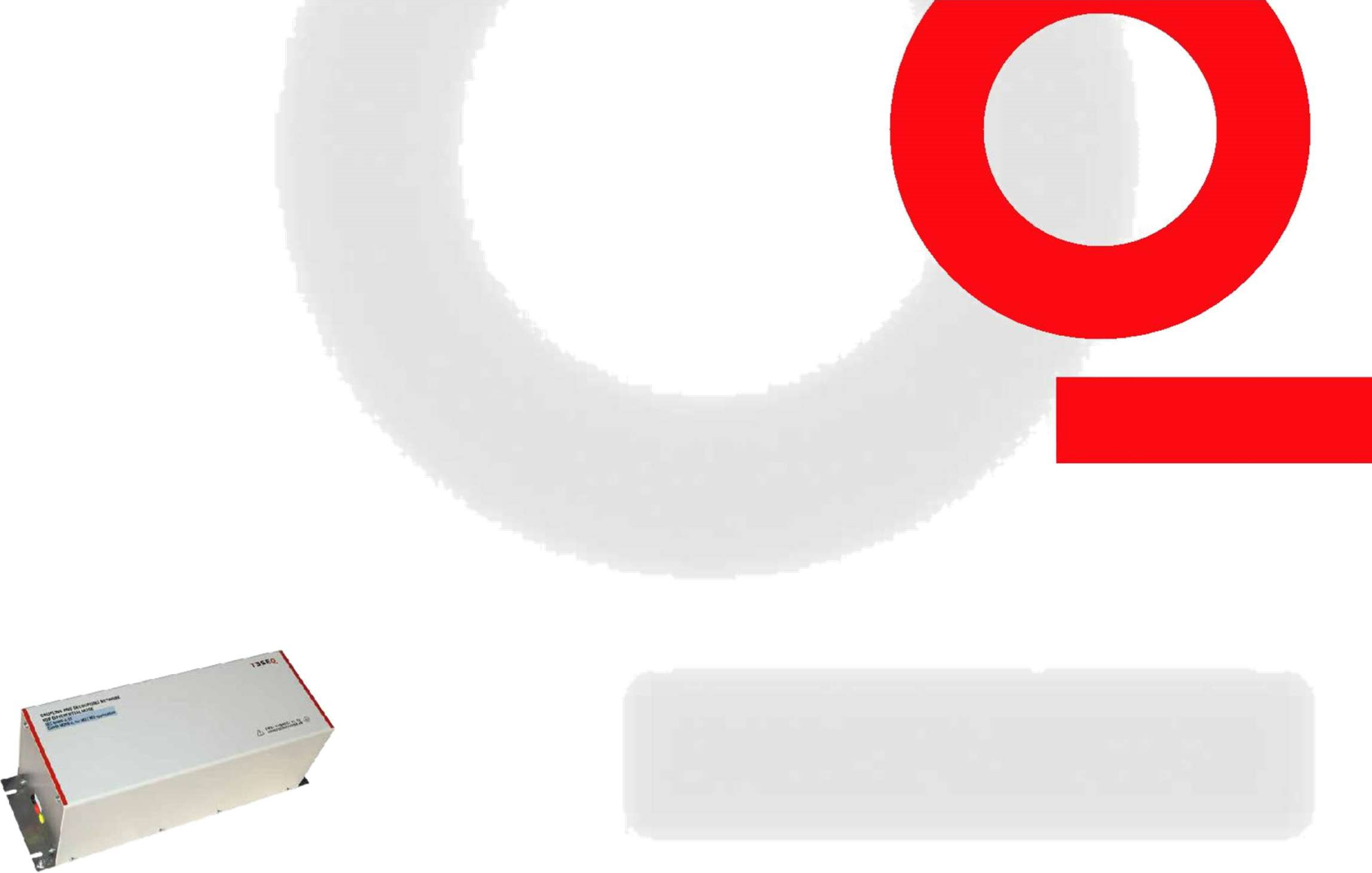 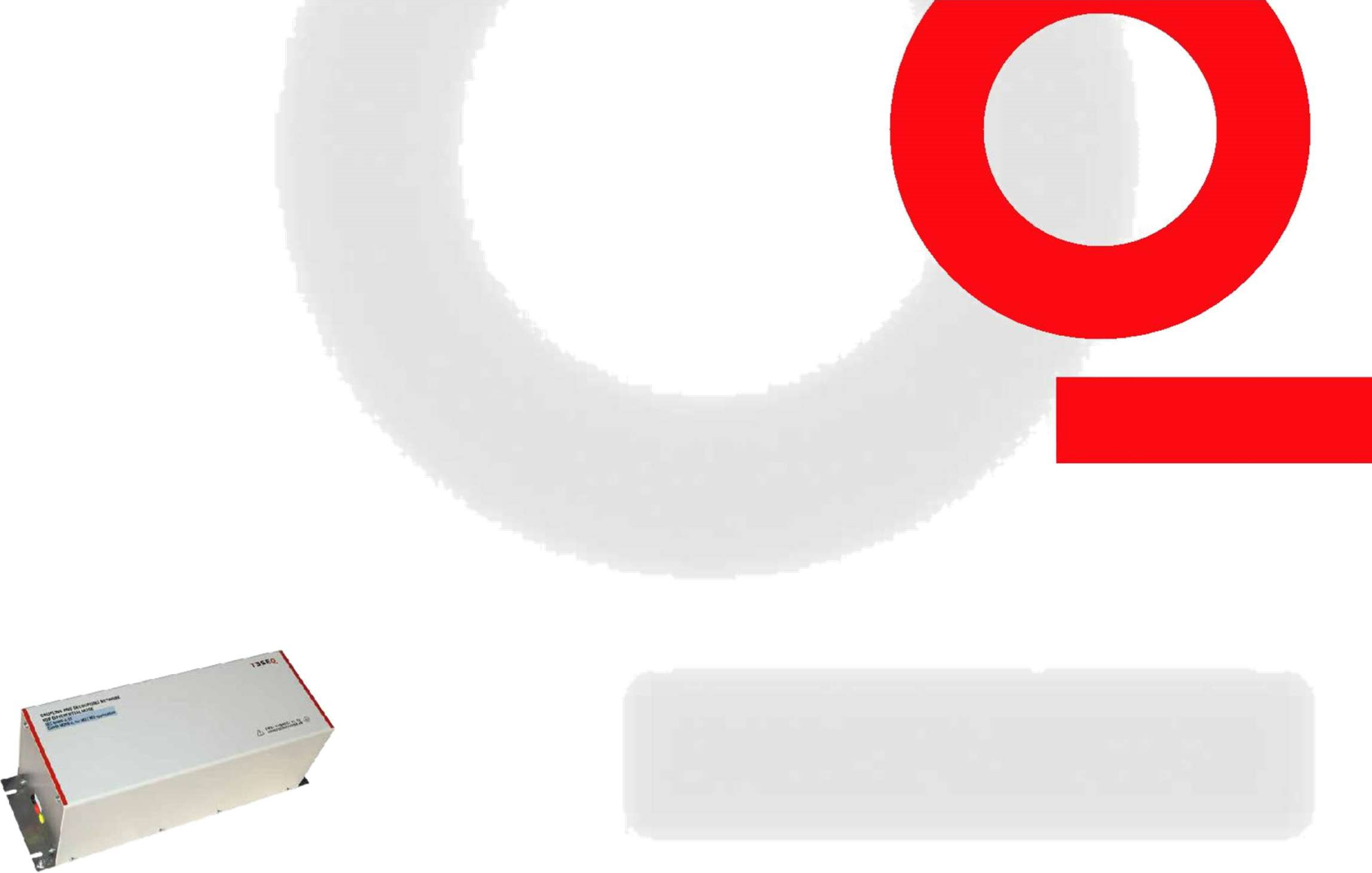 Электрические характеристикиМеханические характеристики и условия эксплуатации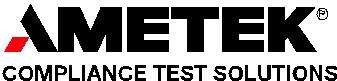 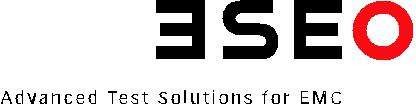 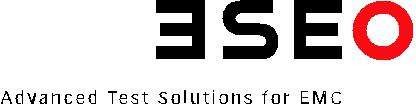 CDND M316-2 УСТРОЙСТВО СВЯЗИ/РАЗВЯЗКИ ДЛЯ ДИФФЕРЕНЦИАЛЬНОГО РЕЖИМА (CDND) Применение для испытаний по МЭК 61000-4-19,   частотное сканирование в диапазоне от  2   кГц до 150 кГц с системой NSG 4060 и уровнем помех до 20 ВУСР для дифференциального режима, вкл. 10 Ом резисторГенераторNSG 4060 LF IMMUNITY TEST SYSTEMГенератор		7              8           9	FR QLVLMOD	RFLocal	1              2           3	StSizeStSizeStSize0.                              Enter                        Tuning	2nd                                                                                                                                                                     Питание              Объект 	         ОбъектLF out putS e ns or HoldRun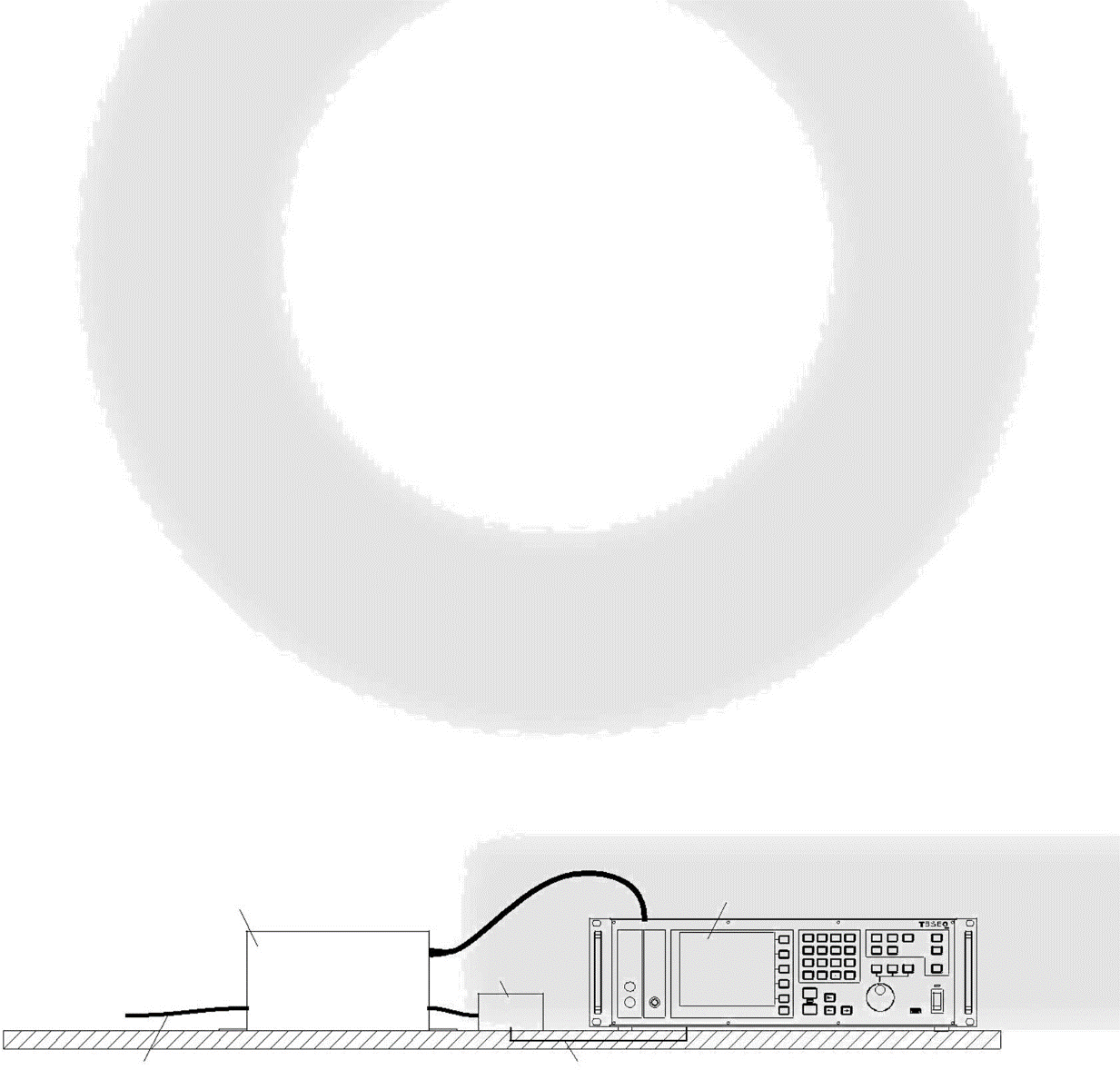 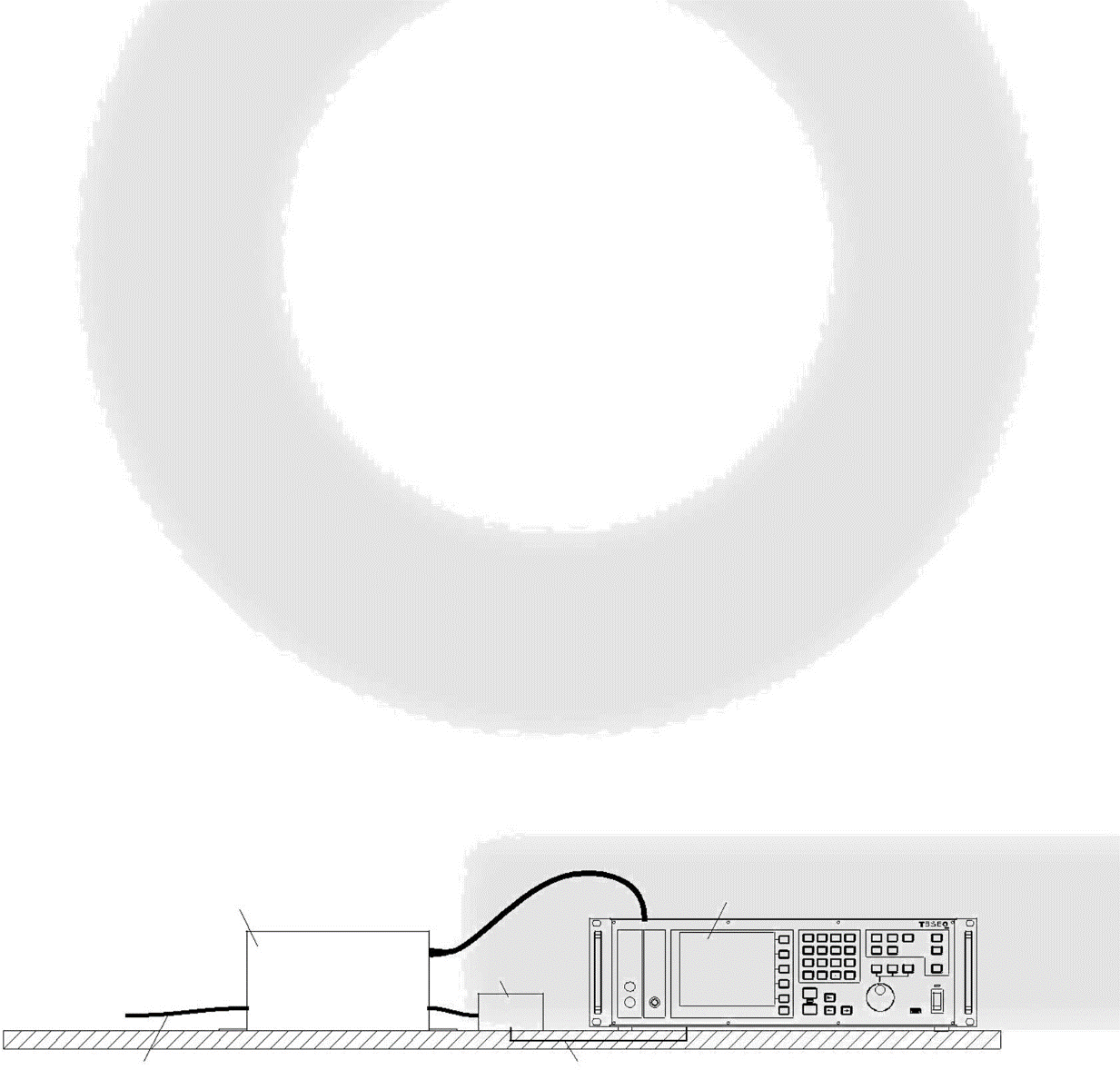 К линии питания	Мониторинг объектаНомер модели и опцииinfo.rf.cts@ametek.com www.teseq.com© July 2016 Teseq®Specifications subject to change without notice. Teseq® is an ISO-registered company. Its products are designed and manufactured under the strict quality and environmental requirements of the ISO 9001. This document has been carefully checked. However, Teseq® does not assume any liability for errors or inaccuracies.82-247757 E04   July 2016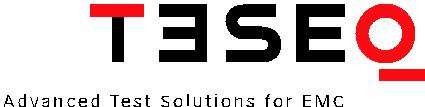 Устройство связи для тестов по напряжению по МЭК 61000-4-19Частотный диапазон:Энергетические свойства (объект и силовой порт)2 кГц – 150 кГцДиапазон 2 кГц – 150 кГцНапряжение AC (линия-линия /линия-земля):250 В / 500 В (50 Гц / 60 Гц)Разъем гнезда 4 ммНапряжение DC (линия-линия /линия-земля):400 В / 500 ВДля линий питания типа M2 и M3 Максимум тока:16 AИспытательное напряжение:1500 В DC, 2 cИмпеданс общего режима (порт объекта)От 2 кГц до 150 кГц:10 Ом ±3 ОмЛиния связи (Генератор / порт объекта)Разъем:4 мм гнездоВЧ напряжение (от 2 кГц до 150 кГц):<22 ВПадение напряжения (Порт питания - объект)При токе 16 A DC:около 2.6 ВПри токе 16 A AC (50 Гц):около 18 ВРазвязка общего режима (порт питания / объект)2 кГц до 50 кГц:	>10 дБ до >50дБ50 кГц  до 150 кГц:	>50 дБРазвязка общего режима (порт питания / объект)2 кГц до 50 кГц:	>10 дБ до >50дБ50 кГц  до 150 кГц:	>50 дБРазвязка общего режима (порт питания / объект)2 кГц до 50 кГц:	>10 дБ до >50дБ50 кГц  до 150 кГц:	>50 дБРазвязка общего режима (порт питания / объект)2 кГц до 50 кГц:	>10 дБ до >50дБ50 кГц  до 150 кГц:	>50 дБНомер заказаОписание247757CDND M316-2CDN M3, 16 A для напряжений по IEC 61000-4-1997-247757CDND 419-TCКалибровка (ISO17025) по требованиям IEC 61000-4-19,Только вместе с NSG 4060 и CDND M316-298-247757CDND 419-DAkkSКалибровка в аккредитованной DAkkS (ISO17025) лаборатории для IEC 61000-4-19Только вместе с NSG 4060 и CDND M316-2255661CAS CDND19Калибровочный комплект для  CDND M316-2 вкл. 2x MB 1-10 (симметрирующее  устройство 50 Ом/10 Ом) и адаптерыTeseq GmbHПоставляется в упаковочном кейсе, сертификат калибровкиLandsberger Str. 255 · 12623 Berlin · Germany T+ 49 30 56 59 88 35 F + 49 30 56 59 88 34